IMMUNOLOGY1.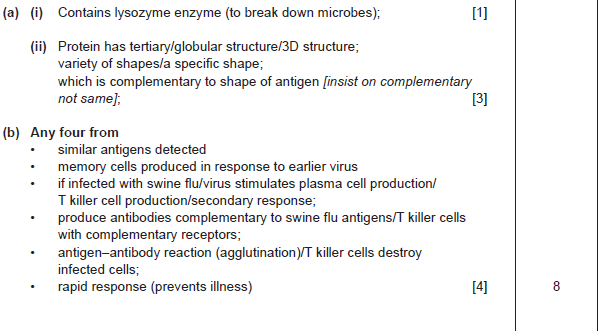 A2 MODULE 1 JUNE 2011 q72.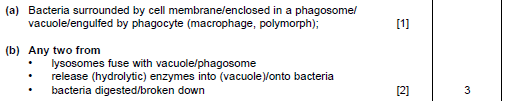 A2 MODULE 1 JANUARY 2012 q13.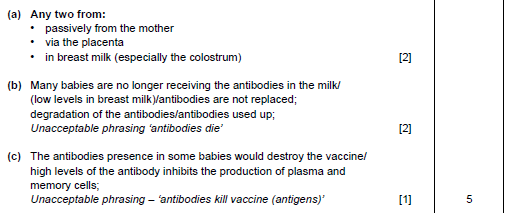 A2 MODULE 1 JANUARY 2010 q24.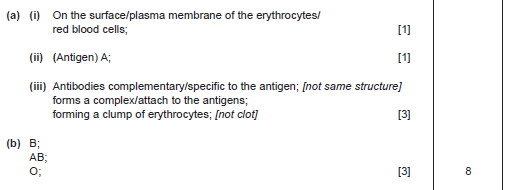 A2 MODULE 1 JUNE 2010 q15.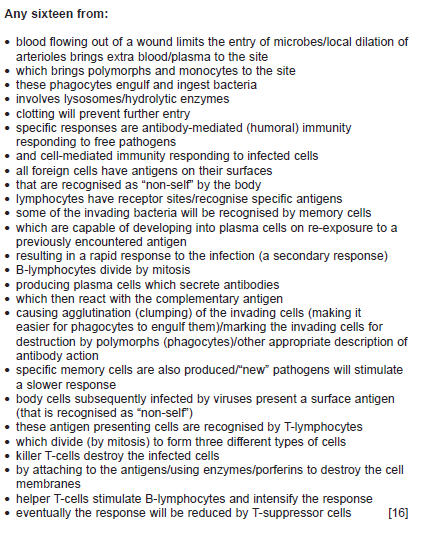 A2 MODULE 1 JANUARY 2011 q9